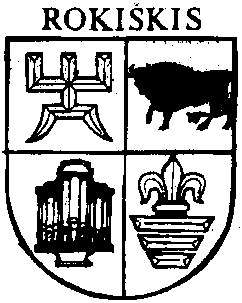 ROKIŠKIO RAJONO SAVIVALDYBĖS ADMINISTRACIJOSDIREKTORIUSĮ  S  A  K  Y  M A  SDĖL STATYBOS PROJEKTO PATVIRTINIMO2014 m. balandžio 8 d. Nr. AV-282 Rokiškis	Vadovaudamasis Lietuvos Respublikos statybos įstatymo 2 straipsnio 34 dalimi ir Statybos techniniu reglamentu STR 1.05.06:2010 „Statinio projektavimas“ VII skyriaus 52 punktu,t v i r t i n u statybos kultūros namų projektą „Universalaus daugiafunkcio centro Pandėlio mieste įsteigimas“ Nr. UF-13-016-TP, statybos skaičiuojamoji kaina – 542 856 Lt su PVM.Administracijos direktoriaus pavaduotojas,pavaduojantis administracijos direktorių			         Rimantas Velykis				Simona Šulienė